فرآيند ثبت اختلالات روانپزشكي در برنامه ادغام تشخیص و مراقبت اختلالات روانپزشکیفرم ثبت آمار و خدمات اختلالات روانپزشکی به صورت ماهانه در مناطق شهري و روستايي (در فرمهای جداگانه) ثبت و هـر سه مـاه یکبار به ستاد داشگاهی ارسال ميگردد. روند ارسال اطلاعات، در روستـا از خانههاي بهداشتبه مراكز بهداشتي درماني روستايي و در حـاشیهی شهر از پایگاههای بهداشتیبه مرکز سلامت جامعه ارسال ميشود.مسئول جمع آوری اطلاعات در «مراكز بهداشتي درماني روستايي» كاردان بهداشتي، در خانههای بهداشتبهورز و در «پایگاه های بهداشتی» کارشناس مراقب سلامت خانواده خواهد بود.پس از جمع آوری اطلاعات از مراکز بهداشتی درمانی شهرستان روند ارسال مطابق شرح وظایف کارشناس سلامت روان دانشگاه علوم پزشکی هر شش ماه به ستاد کشوری (اداره سلامت روان معاونت بهداشت) ارسال خواهد شد.نکات مهم در ارسال اطلاعات:ثبت اطلاعات بیماران پس از تشخیص قطعی پزشک در پرونده خواهد بود.موارد ثبت در ماههای گذشته به صورت تجمعی (جمع عددی افراد شناسایی شده) در فرم  ماه بعد با عنوان موارد تجمعی شامل مجموع موارد جدید و تجمعی ماه گذشته جهت اطلاع از تعداد بیماران خدمت گیرنده در سیستم ثبت خواهد شد.مشخصات كلي فرماطلاعات مربوط به سال، ماه، نام دانشگاه، نام شهرستان، نام مركز بهداشتي ـ درماني، نام خانهبهداشت و پایگاه بهداشتبه تفکیک شهر و روستا با علامت گذاری در بالای هر فرم (برنامه شهری  / برنامه روستایی ) مشخص خواهد شده.عدد جمعیت تحت پوشش برنامه ادغام ثیت و تشخیص اختلالات روانپزشکی درج خواهد شد و ثبت نهایی اطلاعات با درج تاریخ و امضاء کارشناس مسئول جمعآوری در هر سطح تکمیل میگردد.مشخصات اصلي فرم ستون نوع اختلالشامل ردیفهای ثبت اختلاات روانپزشکی سایکوتیک، افسردگی، اضطراب، صرع، معلولیت ذهني، دمانس و سایر اختلالات شایع کودک و نوجوان که تعداد بیماران بر اساس تشخیص پزشک در گروههای سنی مربوطه تکمیل میگردد.تعداد بیمارانشامل ستونهای موارد جدید شناسایی شده به تفکیک گروههای سنی و عدد موارد تجمعی از بیماران ماه گذشته (ستون موارد تجمعی) و جمع این اعداد در ستون جمع کلنکته مهم در ثبت اختلال:در صورتی که فرد پس از ویزیت پزشک با دو تشخیص اراجاع شده باشد. کارشناس مراقب سلامت خانواده/ بهوز فرد را در ردیف های  تشخیص به صورت جداگانه ثبت میکند و در ماه بعد به ستون موارد تجمعی نیز انتقال داده می شود.به عنوان مثال فردی که با تشخیص معلولیت ذهنی و صرع ارجاع می شود یکبار در ردیف موارد جدید شناسایی شده معلولیت ذهنی مطابق با گروه سنی خود ثبت میشود و در همان ماه نیز در ردیف تشخیص صرع نیز در گروه سنی مربوط ثبت خواهد شد.ستون مراقبتشامل ثبت تعداد بار خدمات ارائه شده توسط پزشک در ستون مراقبت دارویی و تعداد بار خدمات ارائه شده توسط کارشناس سلامت روان (شامل جلسات آموزش روانشناختی بیمار و خانواده و ... )، کارشناس مراقب سلامت خانواده (شامل هر بار پیگیری مراجعه به پزشک و کارشناس سلامت روان برای بیمار و خانواده بیمار) و بهورز (شاملهر با پیگیری مراجعه به پزشک و کارشناس سلامت روان برای بیمار و خانواده بیمار)در ستون مراقبت غیرداروییستون قطع پیگیریچنانچه بيمار به هر دليل ( بهبود ، فوت ، مهاجرت و ... ) براي دريافت خدمات درماني مراجعه نكند و تحت درمان، مراقبت و پيگيري قرارنگيرد اين وضعيت قطع پيگيري محسوب میشود.  بيمار در آن ماه از سال كه قطع پيگيري براي او اتفاق افتاده است در ستون قطع پیگیری ثبت و از عدد تجمعی ماههای بعد حذف خواهد شد.ستون بهبودی: بيمارانی كه دوره درمان را كامل كرداند و طبق نظر پزشك نيازي به ادامه درمان و دریافت خدمات روانشناختی ندارند.ستون فوت: برگه گواهی فوت باید به رویت پزشک و یا مسئول مرکز رسیده باشد.ستون سـایر: بیمارانی از ادامه درمان دارویی و غیردارویی امتناع کرده و علیرغم پیگیری توسط «بهورز» یا «کارشناس مراقب سلامت خانواده» مراجعه نمیکنند. این وضعیت شامل موارد ارجاع داده شده به مراکز تخصصی نیز میشود و درصورتیکه پس از ارجاع برای دریافت خدمات به سیستم مراجعه نکند، قطع پیگیری خواهند بود.نکات مهم در قطع پیگیری:افراد پس از غربالگری و ارجاع به پزشک جهت دریافت خدمات توسط بهورز / کارشناس مراقب سلامت خانواده پیگیری خواهند شد و در صورت عدم پاسخ و یا عدم مراجعه این روند به مدت سه ماه (هر ماه یک بار) جهت یادآوری ادامه خواهد یافت و پس از آن با توجه به عدم مراجعه از ستون موارد تجمعی حذف و در ستون پیگیری ثبت میشود.موارد پیگیری مطابق با پروتکل حقوقی ارتباط با افراد داوطلب دریافت خدمات بهداشتی خواهد بود.در هر مرحله از ارائه خدمات درصورتی که فرد به طور مستقیم درخواست قطع پیگیری داشته باشد به جز موارد اورژانس روانپزشکی، فرد در ستون قطع پیگیری ثبت میشود.ستون ارجاعدر این ستون تعداد بيماري ثبت میشود كه جهت دريافت خدمات تخصصي سرپایی يابستري شدن از مركز بهداشتي درماني به سطوح بالاتر ارائه خدمت ارجاع شده باشد، ،شامل: ارجاع به مركز تخصصي CAMCارجاع به روانپزشکارجاع براي بستري در بیمارستانسایر مواردارجاع بيمار به مركز تخصصي جهت درمان سرپايي يا بستري در ستون ارجاع ثبت شده و درصورتیکه ماه بعد مجدد برای دریافت خدمات سلامت روان به مرکز سلامت جامعه/ خانه بهداشت/ پایگاه سلامت، مراجعه کند در ستون موارد تجمعی ثبت خواهد شد.نکته مهم:فرم آمار برنامه کشوری تشخیص و مراقبت اختلالات روانپزشکی مربوط به بیمارانی است که در سیستم مراقبتهای بهداشتی و درمانی، توسط تیم سلامت خدمات دریافت میکنند و بیمـارانی که تحت نظر مراکز خصـوصـی شـامل بیمارستان، مطب و ... هستند در این فـرم ثبت نمیشود.«کلیه دستور العملها و چک لیستهای مرتبط در سطوح مختلف توسط دفتر سلامت روانی، اجتماعی و اعتیاد با همکاری و مشارکت اعضای کارگروه فنی مشورتی سلامت روان ، کارشناسان فنی اداره سلامت روان و با نظارت آقای دکتر احمد حاجبی مدیکل دفتر تهیه و تنظیم شده است».اسفند ماه 1394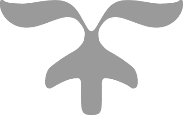 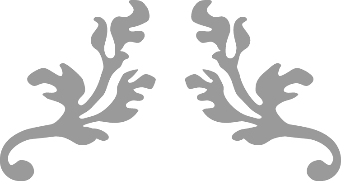 